Female Social-housing Residents and Pre-entrepreneurial Identity: The First Step Towards Entrepreneurship within Local Economic DevelopmentSundas Hussain Sundas.hussain@bcu.ac.uk Birmingham City Universitywww.linkedin.com/in/sundashussainCharlotte CareyCharlotte.carey@bcu.ac.uk Birmingham City UniversityFemale Social-housing Residents and Pre-entrepreneurial Identity: The First Step Towards Entrepreneurship within Local Economic DevelopmentAbstract (150-200 words)Placing entrepreneurship at the forefront as a path to employment for unemployed female social-housing residents, arguably a usually marginalised group within society, this paper reports on research carried out within Balsall Heath, Birmingham, UK. The field of entrepreneurship is fragmented and known for varied opinions (Keating and Higgins, 2016; Audretsch et al., 2007), with entrepreneurship and identity research growing, this paper aims to narrow these fragmented gaps. This paper seeks to contribute to limited research upon pre-entrepreneurial identity, as the first-step in forming a tailored entrepreneurship support programme and enhance understanding of identity at the pre-entrepreneur stage. A qualitative research methodology is adopted, through traditional storytelling, people naturally arrange their lives, events and experiences into stories as they are ‘narrative thinkers’ (Graham et al., 2015:345). Grounded-theory analysis is applied in aiding the creation of a theoretical framework through practice-based theory (Rae, 2004b). Findings are presented through an emergent model of pre-entrepreneurial identity, classifying emerged themes through two characteristics: tangible and intangible. Keywords (5-6 keywords)Pre-entrepreneurial identity, entrepreneurship support, social-housing residents, female entrepreneurship, ethnic minority, entrepreneurial identity.Word count (unlimited)IntroductionWhilst still an emerging area of research and interest, the focus of identity in entrepreneurship largely centres upon entrepreneurial identity, consequently there has been little exploration of identities prior to entrepreneurship and understanding of how an individual evolves into an entrepreneur. Such as, Essers and Benschop (2007) examined existing entrepreneurial identity of Moroccan and Turkish women in the Netherlands, Murnieks et al. (2012) explored passion with a focus on self-efficacy and identity amongst existing entrepreneurs. Alsos et al. (2014) studied identity of nascent entrepreneurs at the start-up stages of enterprises. Chasserio et al. (2014) reviewed multiple identities amongst entrepreneurial identity female entrepreneurs, such as motherhood. Omorede et al. (2015) focused more on entrepreneurship identity through a psychology perspective, such as traits, characteristics and motivations and desires. Yitshaki and Kroop (2016) utilised grounded theory to compare entrepreneurial identity to understand individual identity, who they are and how entrepreneurial identity influences their perceptions of who they are. Finally, Leitch and Harrison (2017) identified a gap within entrepreneurship and identity research, highlighting that theories, research and understanding of this topic are scarce. Whilst these studies contribute to the growing body of entrepreneurship and identity research, as demonstrated these studies consequently neglect research on pre-entrepreneurial identity. This study focuses upon pre-entrepreneurial identity, the identity of an individual who is not yet an entrepreneur, particularly of female residents of a housing association residing within one of the most deprived neighbourhoods of Birmingham, in Balsall Heath (Atkinson, 2012; Accord-informant 1) rather than a focus on the organisation itself. Interestingly, Balsall Heath lies next door to the contrastingly affluent Moseley, one of the more privileged areas of Birmingham creating a juxtaposition of the two districts. Balsall Heath retains a rich history, which can be described as a community led neighbourhood who overcame tough and challenging times and became rejuvenated in comparison to the 1980’s. Balsall Heath is of significance as it is home to a large share of Ashrammmoseley’s housing residents, with 603 residents residing in Balsall Heath of which 23% are female, eligible to work but are unemployed (Ashrammoseley, 2016). This demographic is the focus of the research, whose pre-entrepreneurial identities were explored and their significance in shaping enterprise support needs for female housing association residents. Accord housing being the critical lead partners within this study, other informants of the research were their female housing residents residing in Balsall Heath and five local community organisations in Balsall Heath to examine the pre-entrepreneurial identity of female social-housing residents. This paper begins with an overview of literature, particularly on identity within entrepreneurship, female entrepreneurship and ethnic minority entrepreneurship to provides context and understanding of existing research within this area of study. Particularly as prior entrepreneurship support research into female social-housing residents of Accord Housing in Balsall Heath focused on female entrepreneurship, ethnic minority entrepreneurship and the longstanding gender debate (Narayanasamy et al., 2011). To begin with, Richard Cantillon’s definition of the entrepreneur was chosen, as there was the need to define the entrepreneur. Cantillon who is understood to have been the first to use the term ‘entrepreneur’ ‘in the early eighteenth century’ (Cantillon et al., 1931) cited in (Gruber and MacMillan, 2017:273), he classifies a farmer as an entrepreneur. This definition was selected as this broadened the otherwise well-associated definition of an entrepreneur, where some may consider an entrepreneur as a superhero type or one-dimensional portrayal (Ahl, 2006; Essers and Benschop 2007; Short et al., 2010; Neck and Greene, 2011; Chasserio et al., 2014, Berglund et al., 2016). Also, there are several scholars who agree that there is no consensual definition of entrepreneurship (Hornaday, 1996; Chasserio et al., 2014), posing the same ambiguity in defining female entrepreneurship also (Pardo-del-Val, 2010). Finally, as there is little research focused upon identity, gender, ethnicity and entrepreneurship (Essers and Benschop, 2007) this paper seeks to contribute to this area through the introduction of an emergent model of pre-entrepreneurial identity. Next the rationale of the research design and methodology are described, whereupon practice-based theory (Rae, 2004b) is introduced as the basis for the creation of a theoretical model supported through grounded-theory analysis. As a qualitative study, the methodology fulfils the need for detailed studies within this emerging area of research upon female entrepreneurship and identity (Greene et al., 2003). A narrative approach was adopted, through storytelling, as it is argued stories are a way of identifying, explaining and enriching entrepreneurial culture alongside providing deep understandings of people and their identities (Hansen and Kahnweiler, 1993; Essers, 2009). Through grounded-theory analysis the findings emerged, from which an emergent model of pre-entrepreneurial identity is formed underpinning the key elements in the formation of identity for female social-housing residents. The objectives of this study were as follows:To understand factors that inform pre-entrepreneurial identity within the context of unemployed, female housing association residents.To construct a theoretical framework by which pre-entrepreneurial identity can be considered when developing entrepreneurial support.A subjective approach was adopted for this study, this was predominantly based upon the research design methodology and how much and what types of interaction took place with the female residents of Accord housing, as it was believed that each research participant would share their self-beliefs and how they view entrepreneurship support in this study (Whittemore et al., 2001). So, it was accepted and acknowledged that each research participant held individual experiences, expectations, beliefs and conceptions whilst taking part within this study (Foss et al., 2008). To compliment this, interpretivist thinking was applied as this facilitated the development of theory through ‘life-world ontology’ of real-world observations (Leitch et al., 2010:69) tying in with the need to undertake identity related research within entrepreneurship, particularly at the pre-entrepreneurial stage. Not being rooted within theory testing or verification but rather giving significance to experiences through language, actions and gestures (Goulding, 1998; Leitch et al., 2010; Gray, 2013) thus allowing the formation of practice-based theory. This paper provides the first stage of theory development, specifically focusing on and presenting a theoretical framework to aid understanding of factors that inform pre-entrepreneurial identity for the female housing association residents.Entrepreneurship Research Literature Defining EntrepreneurshipThere is ongoing conflict amongst entrepreneurship researchers with numerous definitions of entrepreneurship available i.e. Fayolle and Gailly (2008), Kobia and Sikalieh (2010), Chasserio et al. (2014). Such as, Schumpeter (1934), Brazeal and Herbert (1999), Alvarez and Barney (2007), Short et al. (2010); Narayanasamy et al. (2011) each provide differing definitions of entrepreneurship. This paper draws upon Cantilllon’s definition, of ‘who an entrepreneur is’. Cantillon, after observing buying and selling behaviour of traders, proposed that a farmer is in effect an entrepreneur. As a farmer purchases or rents land from the landowner without knowing whether they will be able to grow on the land, harvest and sell crops (Cantillon et al., 1931) cited in (Hebert and Link, 1989). Cantillon defined entrepreneurship as risk-bearing behaviour, where the trader buys merchandise without the knowledge of how much they will be able to sell them for cited in (Gruber and MacMillan, 2017). In his farmer example, the farmer takes an economic risk in property investment without the guarantee of earning their investment back cited in (Hebert and Link, 1989). What Cantillon achieved with this definition, was an all-encompassing term, opposing the more modern idealised heroic entrepreneur (Heilman and Chen, 2003; Ahl, 2006; Essers and Benschop 2007; Short et al., 2010; Neck and Greene, 2011; Chasserio et al., 2014, Nadin, 2015; Berglund et al., 2016); therefore, the entrepreneur is not immune from errors (Salnero, 2008). Moving away from the idea of the heroic entrepreneur, it is important to distinguish that they are an average individual (Berglund et al., 2016) who most often achieve moderate successes (Aldrich and Martinez, 2001). The entrepreneur is shaped by their ‘personal life path, various experiences and social interactions’ (Chasserio et al., 2014:132), it can be added here that personal identity of the individual plays a central role within this. On this basis this definition resonated as applicable to female social-housing residents as potential entrepreneurs.Entrepreneurial FunctionsWhilst there is much ambiguity within entrepreneurship studies, many scholars agree that first and foremost the entrepreneur must have the ability to recognise an opportunity which can be adopted (Schwartz, 1976; Cooper et al., 1988; Brazeal and Herbert, 1999; Cromie, 2000; Alvarez and Barney, 2007; Roomi et al., 2009; Short et al., 2010). This is because, they cannot fulfil a market gap, consumer demand or innovate a new product or service without identifying such opportunities. For instance, when George Mallory, the British mountaineer, was asked why he climbed to the summit of Mount Everest; he replied ‘because it is there’ (Alvarez and Barney, 2007:11). So, then why do people set up enterprises; because opportunities are there. Additionally, innovation and creativity are often closely linked to entrepreneurial processes and activity (Schumpeter cited in Herbert and Link, 1989; Brazeal and Herbert, 1999). More increasingly innovation and creativity are becoming more sought after, by not only entrepreneurs for entrepreneurial growth, but also other organisations, local councils and communities. Such as, Birmingham City Council or Accord Housing in enhancing economic activities, Accord Housing faced with funding cuts were limited in their staff and resources therefore were seeking innovative and creative solutions such as holding an interest in enabling communities. Women and Ethnic Minorities in entrepreneurshipSimilarly, in defining the entrepreneur, there is no tangible way to define a female entrepreneur (Heilman and Chen, 2003; Pardo-del-Val, 2010). Although the entrepreneur is not confined to one ethnicity, gender, religion, culture, social class, location or industry type (Fuller-Love et al., 2006), it is understood that the main body of entrepreneurship research largely focuses on the white males (Essers and Benschop, 2007; Verduijn and Essers, 2013; Jones et al., 2018), perhaps because the widespread idea of the entrepreneur as a male has been long-encouraged (Tedmanson et al., 2012; Essers and Benschop, 2007; Warhuus and Jones, 2016). Heilman and Chen (2003) further maintain that certain ethnicities or groups are discriminated against, for example news affairs that may influence such perceptions such as Islamophobia. Chasserio et al. (2014) also argue that entrepreneurial identities are socially constructed through masculine norms, therefore disregarding women’s identities. It is, arguably, because of these gender barriers that make it ever more challenging for female entrepreneurs (Chasserio et al., 2014). Moreover, as both ethnic minorities and women are often regarded as outsiders (Verduijn and Essers, 2013), thus ethnic minority entrepreneurs tend to face similar challenges and barriers as women. The discussion around gender and ethnicity has been long prevalent amongst researchers i.e. Marlow (1997), Bruni et al. (2004), Ahl (2006), Jones (2010) (2012), and Pathak et al. (2013). For instance, Schwartz (1976), Khan (1986), Sexton and Bowman-Upton (1990), Watson and Robinson (2003), Walker and Webster (2006), Wagner (2007), Pardo-del-Val (2010) and Santos et al. (2016) refuted gender stereotyping and gender roles prevalent amongst entrepreneurship. Whereas, Marlow (1997) contested that differences are exhibited through masculine and feminine qualities associated to each gender, because gender is defined through male norms (Bruni et al. 2004). It is however, not the aim of this paper to distinguish the challenges and barriers, but rather to provide context in which entrepreneurship and identity are informed. To note, gender is a foundation upon which all other behaviours are evaluated.There are also numerous comparative studies amongst men and women in entrepreneurship through gender roles (Wheadon and Duval-Couetil, 2016), often concluding that somehow women performed weaker than men i.e. Acker (1992); Marlow (1997); Smith-Hunter and Boyd (2004); Marlow and Patton (2005); Mueller and Dato-On (2008); Marlow et al. (2009); Narayanasamy et al. (2011); Slaughter (2012); Marlow and Swail (2014); and Thébaud (2015). Whilst women entrepreneurs are judged against double standards, often ethnic minority women and black working-class women are more disadvantaged then their white female counterparts (Smith-Hunter and Boyd, 2004; Nadin, 2015). Such studies result in not only marginalisation of women, but also affecting self-confidence and self-esteem i.e. Marlow (2006), Marlow et al. (2008), Sena et al. (2012) and Slaughter (2012). This is significant to acknowledge as identity has a strong basis of how one sees or regards themselves. Interestingly, female housing residents further construct their identities through two different cultural contexts, which Essers and Benschop (2007) similarly explored within their study of female entrepreneurs. Though, their research examined female entrepreneurs residing in the Netherlands who were of Moroccan or Turkish ethnicity. Their study differs in that they focused on the professional entrepreneurial identities of these women. Additionally, entrepreneurship research within ethnic minorities has neglected women (Essers and Benschop, 2007), highlighting the need for research to focus specially on female ethnic minorities. Entrepreneurship is believed to provide a solution to numerous challenges faced by ethnic minorities and women (Heilman and Chen, 2003) i.e. the glass ceiling. Ethnic minority entrepreneurship is distinguished through culture and religion. For one, communities that are more accepting of womens’ activities outside of the home (Pathak et al., 2013) foster more female entrepreneurship. Religions such as Islam, Sikhism and Hinduism have been found to promote ethnic minority female entrepreneurship (Clark and Drinkwater, 2000) for instance Islam sees prominent women in history as powerful and successful business owners. As ethnic minorities tend to cluster in regions, i.e. Birmingham they also set up enterprises within their local areas often targeting their enterprises towards their ethnic demographic through specialist products and services (Aldrich and Waldinger, 1990; Ram, 1997; Smith-Hunter and Boyd, 2004; Fadahunsi et al., 2000; Fuller-Love et al., 2006; McEvoy and Hafeez, 2009). Perhaps a more well-known ethnic minority concentrated region is the Balti Triangle in Balsall Heath, Birmingham (Ram, 1997) which is not only popular with ethnic minorities but also mainstream markets with people from all areas visiting the Balti Triangle for its famous curries. Culture can also either benefit or hinder women ethnic minority entrepreneurs, as cultures which encourage entrepreneurship and female empowerment would make it easier for ethnic minority entrepreneurs. Yet, culture can hinder ethnic minority women (Kwong et al., 2009) i.e. cultures which restrict women’s interactions with men would impact on the type of enterprise that women can start. Also, subcontinental culture still frowns on women in the workplace, so ethnic minority female entrepreneurs often have to contend with this. Identity within an entrepreneurial contextAlsos et al.’s (2014) study recognised that there is more than one route towards successful entrepreneurship, although this largely depends upon what the individual wishes to gain or achieve (Watson, 2009). Such as the predisposition of the entrepreneur towards their personal identity, in proving to not only society or family but also to themselves. If the entrepreneur is the main ingredient to the entrepreneurial process, then to develop upon our understanding of these processes knowing who the entrepreneur is significant; such as learning their successes and failures, their culture and educational influences (Obschonka and Stuetzer, 2017). Agreeing with this view, Lewis et al. (2016) add that it is vital to know who entrepreneurs are, thus this type of identity is classified as personal identity (Chasserio et al., 2014), where the focus is upon the individual, their characteristics and personal qualities that define them. However, there is little focus on identity within entrepreneurship research, Essers and Benschop (2007) particularly highlight the lack of studies on entrepreneurial identity. As do Leitch and Harrison (2017), who emphasise that identity has been more prevalent within the wider social sciences disciplines, instead of specifically within entrepreneurship. Whilst there is emerging identity research within entrepreneurship, these studies tend to focus on traits and external influences (Alsos et al., 2014), this paper seeks to identify the characteristics of the pre-entrepreneur which would then form the basis of the required entrepreneurship support/education for female social-housing residents. Identity enables the understanding of who an individual is and how they differ from another person, whilst fulfilling the naturalistic need of knowing who someone is, by which they can be defined through their identity (Howard, 2000; Leitch and Harrison, 2017). When related to entrepreneurship, identity is termed by Wells (1978) as a point of reference in understanding one’s own actions and also amongst the wider social position cited in (Alsos et al., 2014). Finally, as entrepreneurial identity is defined by Yitshaki and Kroop (2016) as who the entrepreneur is, then personal identity can be defined as who the individual is. Thus, to provide personalised and tailored support to female social-housing residents, then it is important to understand and get to know who they are. Some contend that identity is a fixed state, in which it always remains the same (Chasserio et al., 2014), whilst some aspects of identity conform to this belief such as gender and ethnicity, other aspects will not always remain permanent i.e. location of where the individual resides, their status as a social-housing residents or dependence upon government benefits.  Research GapsThrough the literature it emerged that there is a need for entrepreneurship research to focus upon female ethnic minorities, particularly as identity research in entrepreneurship is a growing area of interest (Essers and Benschop, 2007). Amongst more non-comparative studies to be undertaken to move away from the negative associations with women. Lastly, whilst the area of entrepreneurship and identity is relatively new, there is limited research upon pre-entrepreneurial identities. This paper focuses on female ethnic minorities, hoping to narrow the existing gaps and looks to provide an insight into the pre-entrepreneurial identities of female social housing residents, through the development of a theoretical framework. It was found that this female demographic did not hold the identity of nascent entrepreneurs, as they require support prior to entrepreneurship development, thus a stage before nascent entrepreneurship. A strength of this study is the result of having Accord as critical lead partners and a geographical focus upon Balsall Heath has allowed direction, contextualisation and shaping of the study. MethodologyPractice-based theory (Rae, 2004b) was adopted in the development of this work. Practice-based theory focuses on the empirical world, through ‘why it works or occurs, how it works, with and for whom it works’ (Rae, 2004b:196). Such as, entrepreneur behaviour within practice is largely ignored as the focus is instead on the creation and running of an enterprise (Higgins et al., 2013). Entrepreneurship being defined as a practice-based discipline, it seems only fitting that theory was formed through the experiences and interactions of the female social-housing residents, rather than vice versa. A large consideration of this qualitative approach was its sample size, due to the number of Accord’s social-housing residents that were eligible to take part, a quantitative study would not have been feasible. Eligibility requirements for research participants were: To be a female social-housing residentResiding in the wards of Balsall Heath (Balsall Heath West or Sparkbrook and Balsall Heath) Eligible to work but unemployed (children, students and retired were excluded).Additionally, because of the nature of this research, it was important to intensively examine the female social-housing residents to gain an understanding of who they are, then develop a path towards entrepreneurship support. Qualitative approaches allow a comprehensive study of lived experiences of social-housing residents (Sandelowski, 2000; Keating and Higgins, 2016). Triangulation was used, as three different groups of informants were drawn upon (see table 1), which ensured that the data could be viewed from several perspectives in examining the identities of female social-housing residents (Patton, 1999; Thurmond, 2001). Five data sources were used to form the results of this paper: 1.) social-housing residents’ longitudinal interviews, 2.) a successful entrepreneur and housing association resident 3.) a UK housing association (and critical research partner) interviews and case study, 4.) Housing association stakeholder key informants for example: local community organisations, and 5.) researcher observations collected throughout the study. This approach allowed the data to be collected and analysed through multiple lenses, creating a well-rounded representation and either confirming or developing upon the key-informants’ emergent findings (Patton, 1999). Additional data sources in the form of researcher observations and key informant case studies were also used.Table 1: Breakdown of the five various datasets involved in the study and which type of dataset they fall into based on Denzin (1970) cited in (Thurmond, 2001).StorytellingStorytelling allowed the key-informants, being female residents of Accord, to express themselves freely, where in other situations they may feel restricted and limited (Chasserio et al., 2014). Storytelling underpinned the approach and further allowed the unearthing of the key-informants’ identities as non-entrepreneurs through the sharing of their personal lives. Furthermore, narrative methods allow new perspectives to be unearthed within entrepreneurship, benefitting entrepreneurs, entrepreneurship support providers, such as Accord who will provide support to their female residents, and those working within the field (Rae, 2000). Other than this, storytelling also allowed the key-informants to self-reflect and self-identify their needs through the process of self-discovery, which can link closely with identity (Raelin, 1998). Johansson (2004) relates that storytelling is a powerful tool in entrepreneurship research and theory, through rich insights of pre-entrepreneurial identity gained within the collection and analysis of the participants’ stories.  Research participants were met with individually, except Key-informants E and F, to begin with, they were simply asked to tell their story through a semi-structured interview approach. Open-ended questions were there for guidance as a prompt tool, some participants were asked the questions where they required more encouragement to share their story. This initial approach allowed the researcher and participant to become familiarised with one another and begin to understand their identities. Meetings with the participants were recorded and transcribed; this ensured accurate data collection and allowed early analysis to take place during the transcribing process, to allow initial themes to start emerging. Also, being continually immersed within the data, through this process, provides better findings and Tedlock (1991) emphasises the need to become immersed within data. Key-informants were met with more than once, over an eight-month period, through a longitudinal study, at Accord’s offices in Moseley; whereas Accord-informants and local community organisations were met with once. Accord-informants were also met with at Accord, and the local community organisations were met with onsite. The aim was to meet with key-informants between one-three times, to collect and build their pre-entrepreneurial identities, accompanied with data from Accord-informants and local community organisations. The research participants are described in tables 2-4 below:Table 2: Female social-housing association tenants’ ethnicities and ages of the key-informants.Table 3: Key informants and their job roles within the housing association.Table 4: Key stakeholder community organisations (all located within Balsall Heath).Grounded-theory analysisConstructivist grounded-theory approach was selected for data analysis, permitting flexibility in analysing and conceptualising the data (Barber, 2012), and allowing themes to be openly identified. Having acknowledged the founders of grounded-theory, Glaser and Strauss (1968), amongst variances within this approach i.e. Strauss and Corbin (1990; 1994), the constructivist grounded-theory approach stems from Corbin. This approach accepts that the researcher approaches their research with preconceived thoughts, being the result of their upbringing and surroundings, thus unable to take an unbiased stance (Charmaz, 2008). Having accepted this, it permitted the researcher to be open to new concepts, themes and perceptions which were not anticipated at the start of the study. Goulding (1998) relate that this method is applied where little knowledge exists, such as within the research on pre-entrepreneurial identity. The root of grounded-theory lies in the discovery of ‘patterns of action and interaction’ within social origins (Strauss and Corbin, 1994:278), such as the discovery of the key themes that are present within an emergent model of pre-entrepreneurial identity. It is widely stated that a vital element of grounded-theory is the inductive approach from which theory is created through the data (Strauss and Corbin, 1994; Reiter et al., 2010; Engward, 2013), complimenting the use of practice-based theory (Rae, 2004b). The grounded-theory technique that was applied was based upon Bang et al.’s (2013) five step process:Data was collected through semi-structured interviews and stories.The data was recorded and then transcribed, with early analysis applied for initial themes to occur.Transcripts were imported into NVivo, where codes (nodes) were applied to reoccurring themes, applying open-coding analysis.The codes (nodes) were then reanalysed for axial coding to take place, where sub-codes (sub-nodes) were created, to build relationships within the themes.These relationships were reanalysed once again to finalise and merge into key findingsThrough these concepts, the emergent model of pre-entrepreneurial identity was formed.(Bang et al., 2013; Spurrier et al., 2015)After having established the research design methodology used, the findings and discussion introduce an emergent model of pre-entrepreneurial identity.Findings and DiscussionEmergent model of Pre-entrepreneurial IdentityThe findings that emerged, were divided into two main categories: tangible characteristics and intangible characteristics, which play a role in paving an accessible path towards entrepreneurship for female social-housing residents. These categories helped in defining who the female social-housing residents were, as Lewis et al. (2016) suggest that the individual should know about themselves such as who they are, what their goals and aspirations are, their behaviour and influential surroundings that form the origins and justifications of their relationships i.e. family, professional and personal relationships. The tangible characteristics were defined by external factors or influences, such as gender and position within society; these were apparent characteristics. Then intangible characteristics were defined as internal factors or influences, that one can only know or understand through personal interactions with the key-informants. These two characteristics were classified through individual factors (in table 5) forming the foundation of the emergent model of pre-entrepreneurial identity.Table 5: A breakdown of the tangible and intangible characteristics of the emergent model of pre-entrepreneurial identity.Being ethnic minority, female and a social-housing resident can be categorised as elements which form part of one’s identity. These tangible characteristics were formed through analysing the similarities amongst the key-informants. Location was also regarded as a tangible characteristic, as all key-informants resided in the poorest neighbourhoods of Birmingham (Balsall Heath and Sparkbrook). Location forms one’s identity through ‘locality, place and history’ (Berglund et al., 2016:77); whilst this can become part of one’s identity, the location of where they reside can also influence their identity negatively. This is regarded as class identity where the class or status is reflected within their identity (Howard, 2000). It has also been conveyed that identities are a social construction through strained relationships between entrepreneurship, ethnicity and gender (Essers and Benschop, 2007), which evolve throughout time from experiences and changing of social norms, as identity continues to form throughout one’s lifetime (Chasserio et al., 2014). It was these four tangible characteristics formed the foundation of the identity of the key-informants, as each was female, of ethnic minority, a social-housing resident and from a deprived neighbourhood in Birmingham. Thus, through their tangible characteristics, the key-informants were grouped under the same identity. Their intangible characteristics provided individuality and further substance to their identities. As suggested by Wheadon and Duval-Couetil (2016) identity is linked to the realisation of oneself and personal characteristics in relation to social norms or stereotypes.Although, Essers and Benschop’s (2007) research examined the identities of ethnic minorities of female entrepreneurs, through relationships between ethnicity, gender and entrepreneurship, their study focused mainly on tangible characteristics. This paper maintains that if housing associations are to provide entrepreneurship support and pave a path towards entrepreneurship for their female residents, then the support providers require a better sense of who those women are. This can be better defined through the understanding of their intangible characteristics. The key-informants exhibited a central theme around self-validation, self-confidence, personal interests and purpose of oneself. ‘Self-confidence’ was the most coded term, coded 146 times from 12 sources, ahead of the ‘entrepreneurship’ code, which was the second most coded term made up of 14 sub-codes. These themes were grouped under the ‘self’ element within the emergent model of pre-entrepreneurial identity (see figure 1).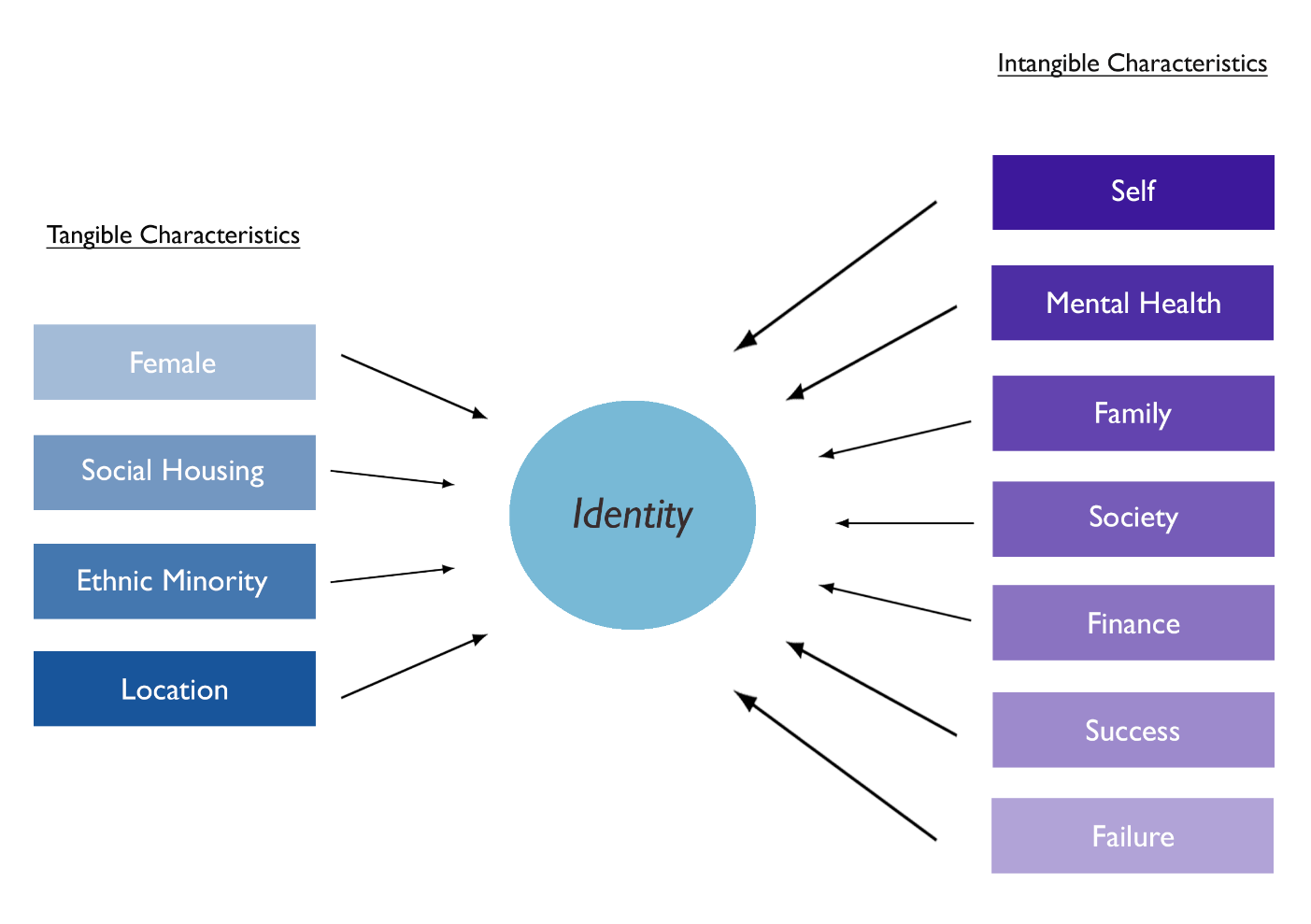 Figure 1: The emergent model of pre-entrepreneurial identity, highlighting the tangible and intangible characteristics that form part of a female social-housing resident’s pre-entrepreneurial identity.The importance of understanding pre-entrepreneurial identities of social-housing residents was exhibited through the Community Forum, who placed emphasis upon understanding the community.“So, they (the council) are going to parachute them in, they’re going to come and develop the communities… like capacity builders but they’re not going to be from within the community. They’re not going to understand the community… you need someone from within that community, because they are the ones who care, who have families, who want to make a difference, because they live there and will have that extra passion.” : Community ForumKnowing female social-housing residents’ identities is a significant first-step towards identifying, forming and providing entrepreneurship support to this demographic, whilst highlighting the need for support providers being from the local community. Similarly, to how Accord was well equipped with cultural practises and how to deal with challenges of force marriage and honour killings/abuse; this was mainly because their staff were from those ethnic backgrounds so understood the associations of cultures and practices and better equipped to handle such challenges (Macdonald and Tickell, 2015). Mental HealthConfidence is closely connected to courage as entrepreneurial traits (Schwartz, 1976; Khan, 1986; Mueller and Dato-On, 2008). As self-confidence was the most prominent theme within the data, therefore high levels of self-confidence and a strong identity is a prerequisite for female social-housing residents in assisting their path to entrepreneurship. In doing so and through becoming financially independent, the female social-housing resident would be able to afford their mental health care, as economic development links with health and wellbeing through access to professional health services (Abbasian and Bildt, 2009). This is significant as the local women’s support services were due to stop, because of funding cuts to their organisation, this included their counselling services to end. So, relinquishing reliance upon local community services and financial independence in paying for health and wellbeing care are few of the opportunities of entrepreneurship. Several key-informants discussed mental health issues, such as Key-informant A, a 40-year old single woman living alone, who described her post-traumatic stress.“I had two part-time jobs and I went back to study as a mature student at University. I achieved a distinction on my Access course, which really helped boost my confidence. At the time I didn’t know that I had post-traumatic stress… I was just coping with it.” : Key-informant AShe had been a victim of domestic violence, divorced, homeless, stalking and personal safety. Someone like herself would greatly benefit from the financial empowerment that entrepreneurship can bring, in investing in professional mental health services to work through her post-traumatic stress, which also brought on anxiety through flashbacks. Howard (2000) believes that her mental and physical health influence her identity, as disability identity. Accord Informant A could be identified through disability identity. She further described her mental illness:“Things get warped sometimes, something can just throw you into an intense flashback – you can see and feel it happening i.e. the person standing over you hitting you, and it’s really really intense it can take days to recover at times… it’s affecting everything because my brain’s really tired...” : Key-informant A“However, in order to take myself away and give myself a little bit of independence I would like to do something in retail.”  : Key-informant FSimilarly, Key-informant F revealed mental health issues, in addition to stating that she suffered from depression and that one of her children, who was an adult, was disabled. Upon deeper consideration to her extract, she indicated that her home life can become burdensome and that entrepreneurship would provide respite from her daily home life and mental health challenges.Self and FamilyWhen examining the self, self-efficacy comes to mind, belief in oneself that they can complete entrepreneurial tasks (Chen et al., 1998; Zhao et al., 2005). Yet, self-efficacy loosely related with the self-confidence and self-belief that arose from the findings. The importance of self-belief is that it can be the driver of societal contribution (Turner, 2014) to Balsall Heath, through local enterprises improving the local economy. These themes were present in the key-informants, amongst the acknowledgement of negative traits which could be improved to ready them in starting an enterprise. Identity is described as the boundaries of acceptance and rejection within societal norms (Berglund et al., 2016). Key-informants exhibited that their personal identities were judged and accepted or rejected based upon cultural and societal norms. Key-informants B and F demonstrated self-validation, which can be described as ‘individuals have a fundamental need for others to see them as they see themselves’ (Lewis et al., 2016: 108). Key-informant B expressed need for self-validation, despite possessing a strong and bold character as that did not comply with the cultural norm. Meetings with her entailed her sharing her work and educational experiences, as she held a lot of professional experience and education. Though, throughout this she would diverge back to the cultural opinion how overall her achievements were not worthy, as she had never married, had children or become a homeowner. This was largely based upon cultural norms, although a part of her believed that she was worth more than how society and her family and even herself deemed.“I know that I have introduced a lot of things, I’ve pioneered a lot of work in many different areas, but at the same time I don’t feel that I’ve fulfilled myself in terms of my capacities… for mine and my parent’s expectations in terms of what I could’ve done.” : Key-informant BShe recognised her achievements yet expressed strong desire for self, family and societal validation. Her loneliness was unveiled through her life story, she showed regret in having helped others throughout her professional career but not having anything tangible at the age of 64. She also revealed her desire for family acceptance of her life’s achievements and respect. While she displayed family validation and acceptance, her need for self-validation was greater. These themes were also demonstrated through Key-informants A and F.“It’s about self-worth, we’ve come from very lovely families who’ve always provided us with encouragement and very good childhoods. If we compare ourselves to where and how we were, we’re not even an iota of that.” : Key-informant FKey-informant F revealed how her life had once been more fulfilled, she had a wealthier upbringing, was educated and used to work. She still had a strong family support structure after marrying and having children. Though, she had a disabled child who required 24-hour care and support, this limited her and husband to work, transforming her lifestyle. Whilst sharing her story, she revealed that transitioning from a financially independent woman to reliant upon government benefits was difficult. Her lifestyle had become limited, where she had to prioritise her children and her disabled child more so. This transition impacted her identity through her need to belong (Omorede et al., 2017), as her identity was no longer connected to financial independence, yet also demonstrated her strong family ties through the dedication to her childrens’ upbringing (Clark and Drinkwater, 2000). Even though Key-informant F’s parents had instilled strong work ethics in her upbringing, her family situation limited both parents in taking up employment.“We haven’t chosen to be in this position, life has. We’re not lazy, we work very hard throughout the day before the children arrive home. We work even harder when they arrive home, our day starts when they come home from school because they’re so dependant.” : Key-informant F“My sisters are taking more interest now, such as my middle sister brought iftar [food when opening the fast] for me the other day and took me to my parent’s house. She was also looking at all the work I’ve been doing in the garden. I think that I’m getting my self-respect back now because I’m able to work, and people who didn’t respect me previously because of their mentality of the general world view, they’re looking at me now thinking ‘okay she’s getting back on her feet’.” : Key-informant AKey-informant A exhibited a sensitive relationship with her family, after becoming homeless and sharing that she could not live within her family home. She revealed that her relationship with her family was distant. She indicated that she felt as an outsider and did not fit in with her family and vice versa; indicating that it was her unemployment status and lack of financial independence that her family treated her as such. Although Key-informants A and F revealed their desire for family validation as a desire to pursue entrepreneurship, it seemed that Key-informant F was more motivated to distance herself from her current identity as a non-working, benefit reliant, social-housing resident (Howard, 2000).FinancialPerhaps more evidently, financial independence was another key theme that surfaced within the findings. Such as, Key-informant B shared her experience of once being a homeowner, which she could not afford to make mortgage payments after becoming unemployed. Through her voice and expressions, it was evident that this was a traumatic experience for her. She measured a lifetime achievement through being a homeowner, particularly as her family resided in the US, and she was single in the UK. She perhaps welcomed the idea of setting up an enterprise with the vision of being a homeowner in the future. “Because now I don’t own my home, I’m renting it from Ashrammoseley. It would be nice to be free in my home, do whatever I want to, I could put up a shelf… You have the freedom to live in your home in a way you’d like to, and you don’t feel restricted. But I can’t do that because I am limited by the condition placed [by being a social-housing resident].” : Key-informant BAs previously examined, financial independence stemmed from the key-informants’ identities. Most, if not all, key-informants want to purchase or privately rent their homes, earn an income, become financially independent and no longer rent through social-housing. The desire for financial independence was exhibited through Key-informant A, who rejoiced when she could purchase a box of mangoes from earning through her brief freelance gardening role. “For the first time in a long time, I could actually go to the shop and buy a box of mangoes (Pakistani ones), I haven’t done that in ages I didn’t have the money! This is the first box of mangoes I purchased with my own income… That was a good feeling.” : Key-informant ALight (2007) suggests that a reason for ethnic minorities taking on entrepreneurship was for financial benefits; however, it should be noted that ethnic minorities earn less than their white counterparts. Accord also recognised that most residents suffered from poverty, which would impact their entrepreneurship capabilities, stemming from their daily financial difficulties.“I think poverty is a big challenge for lots of people and that has an impact on your wellbeing, your confidence, your horizons, ambitions - all of that.” : Accord-informant 5“Taking away from people who had very little to begin with…” :  Accord-informant 1Key-informant A not only expressed her gratitude and happiness when she began earning, she also shared her constricted financial situation, as purchasing mangoes was a rare luxury for her. Also, Key-informant F, interviewed alongside Key-informant E, spoke upon both their behalves expressing their financial limitations that people could otherwise take for granted. “I can’t even afford to go overdrawn by £2 because when I do I have to pay a £15 bank fee, that’s a lot of money for me” : Key-informant FSocietyIt has been stated that entrepreneurial identity is influenced by the society in which they reside, such a reputation and societal position (Omorede et al., 2015; Schumpeter, 1934). Key-informant A explained how her societal and family position reflected upon her self-respect and confidence, which affected her wellbeing. She highlighted her dependence upon government benefits and the negative connotations attached to this, as did Key-informant B.“If I can do this and I can get on to my own two feet how cool would that be? I wouldn’t have to be on benefits and I can get back my self-respect and self-esteem.” : Key-informant A“For the first time I signed up at the job centre, I should never have done that… it labels you, puts you into a particular category… everybody looks at you like a negative stereotype, particularly if you’re female, like myself.” : Key-informant BKey-informant B, having held many professional qualification and experiences, and previously a homeowner, was now associated with her current identity as a social-housing resident reliant upon benefits. This had a great effect upon her, she went as far as describing herself as a failure, demonstrating the impacts that society or local communities have on individuals.“All of my brother and sisters without exception own their own homes, they own cars for themselves to go to work, their husband, their children to go to school. What have I got? Nothing. So that as a mark of success, I’m a failure.” : Key-informant BSuccess and FailurePersonal success was a motivational factor in pursuing entrepreneurship, as was workplace independence (Schwartz 1976; McEvoy and Hafeez, 2009). Such as, Key-informant D wished to own a food catering trailer, selling Caribbean food. It is noted here, that she exhibited the common held trait of an entrepreneur, opportunity recognition which to exploit (Schwartz, 1976; Cooper et al., 1988; Brazeal and Herbert, 1999; Cromie, 2000; Alvarez and Barney, 2007; Roomi et al., 2009; Short et al., 2010). She lived with her grandson and it became clear that she was the main carer of her grandchild. What was unclear though was whether her son lived with them or not. She expressed her excitement and desire in her business idea and it is suggested that success was measured on her aspirations in owning a food catering trailer. Desire for success is an entrepreneurial trait exhibited by both Key-informants D and A (Schwartz, 1976; khan, 1986; Short et al., 2010). Similarly, Key-informant A demonstrated this, whereas unemployment and dependent on government benefits was a mark of failure. Yitshaki and Kroop (2016) relay that identity is self-reinforcing, Key-informant A demonstrated this through her desire to succeed and reinvent herself, for example to her family. “I’ve always been fascinated… you know be my own boss.” : Key-informant D“I decided, I made that conscious decision that I couldn’t wait to work, and I want to get paid for it.” : Key-informant AThis section presented and discussed the emergent model of pre-entrepreneurial identity, through examining both its tangible and intangible characteristics. So, this paper concludes with recommendations, limitations and avenues for further research.ConclusionExploring pre-entrepreneurial identity, in the context of female social-housing residents, is a vital first-step in informing their entrepreneurial support needs. This paper forms one of three key findings from a larger study, presenting an emerging model of pre-entrepreneurial identity which can be applied to female social-housing residents. This emerging model of pre-entrepreneurial identity facilitates Accord housing, and other housing associations, to recognise their female housing residents’ needs and barriers before designing appropriate entrepreneurship support targeting them. This paper focused on understanding the womens’ identities in providing the basis of uncovering their challenges and barriers to entrepreneurship (Chasserio et al., 2014), allowing Accord Housing to understand their female demographic as the first step to enterprise support provision. Also, this paper reasons that housing associations, as providers of entrepreneurship support to their residents, are required to know and understand who their residents are, their histories, where they come from and who they have the potential to become (Omorede et al., 2015). This will allow them to design the tailored entrepreneurial support/education programme, as identity has been found to be a great influencer of entrepreneurial activity (Murnieks et al., 2012).A theoretical contribution of this paper is towards qualitative UK-based entrepreneurship studies (Chaganti and Greene, 2002) through the methodology that was applied to this study, storytelling combined with semi-structured interviews and open-ended questions to present the lives of female social-housing residents in Balsall Heath. This paper also narrows the gap of ethnic minority entrepreneurship research and entrepreneurial identity (Essers and Benschop, 2007) by focusing on ethnic minority female social-housing residents of South Asian descent and Afro-Caribbean ethnicity. This research also adds to the limited body of knowledge on pre-entrepreneurial identity and to the growing body of research on entrepreneurship and identity, alongside entrepreneurship studies within the UK at local levels through a comprehensive representation of female social-housing residents (Rae, 2005; Piperopoulos, 2012). Finally, paying attention to the need for all-inclusive and multidimensional theory (Leitch and Harrison, 2017), the emergent model of pre-entrepreneurial identity provides the first dimension of a wider conceptual framework in which lived experience and society form the latter parts of the framework. Policy recommendations include policymakers, local councils and the national government in targeting their entrepreneurship policies and services towards disadvantaged groups, in strengthening the general economy and improving poverty, such as social-housing residents who cannot or do not access existing support i.e. New Enterprise Allowance. Particularly as UK entrepreneurship policy has been found to be gendered and masculine through male researchers and policymakers, thus disregarding women alongside ethnic minorities and disadvantaged groups (Fadahunsi et al., 2000; Hyitti and O'Gorman, 2004; Marlow, 2006; Thompson et al., 2009; Pardo-del-Val, 2010; Jones, 2012). Lastly, local authorities and councils should support inclusive entrepreneurship amongst supportive environments beyond formal training and education (Palmer, 2007), despite financial limitations, through other resources and networks. Particularly with Brexit drawing closer and an uncertain future for the UK’s economic development, so it is more vital now to empower disadvantaged groups including female social-housing residents. One limitation of this study was the number of key informants, as not many accepted to take part within the study, or those who did were not easily accessible and some participants were met with once or twice because they did not wish to meet again or attend planned meetings. A larger sample would provide a better representation of ethnicities such as intergroup differences against ethnicities and cultures (Chasserio et al., 2014). Also, Ramadan fell during a time when additional research participants were being sought, which deterred potential participants from taking part, as the holiest month of the Islamic calendar and most potential participants were Muslim. Additionally, with Accord undergoing organisational changes during the time of data collection, this posed many complexities as much clarity was not provided to Accord staff and in turn they were unable to provide clarity on the organisational changes which created a disconnect from the stories shared by the study’s key informants and how it would sit in with the housing associations and its resources.Future research on this topic will focus on presenting the two following steps and faced challenges that are central to designing tailored entrepreneurship support to female social-housing residents, as a route to employment, social justice and inclusion, economic growth, innovation and development. However, future research avenues could be to test the conceptual framework on female or male social-housing residents for consistency or examine whether the intangible characteristics would alter when applied to men. This paper’s main innovation addresses both micro level entrepreneurship, through the first-step towards entrepreneurship support provision particularly focusing upon identity. At a meso-level, this study collected data from stakeholders such as local community organisations and semi-structured interviews that took place with Accord as a result influences institutions for business support and changing ecosystems. Future research however, could focus on a larger area such as citywide, involve another housing association e.g. Midland Heart or broaden to include or test the theoretical framework amongst male social-housing residents. The emergent model of pre-entrepreneurial identity, constructed through practice-based theory, lays out a framework for female social-housing residents, by which pre-entrepreneurial identity can be measured, in knowing who they are before they can assume an entrepreneurial identity, as it has been recognised that inclusive and multi-faceted theory is lacking amongst identity and entrepreneurship studies (Leitch and Harrison, 2017). This model could be tested amongst male social-housing residents to examine whether their characteristics are the same or differ. The model could also be built upon, adapted or modified for different demographics. This paper was not a comparative study of female and male social-housing residents, but rather sought to understand the womens’ identities as a first-step towards the provision of a specifically tailored entrepreneurship support programme delivered through Accord. ReferencesAbbasian, S. and Bildt, C., 2009. Empowerment through Entrepreneurship: A tool for integration among immigrant women? IUP Journal of Entrepreneurship Development, 6(3/4), pp.7-20.Ashrammoseley., 2016. 04/02/2016 Stats Female Heads in Balsall Heath [Microsoft Excel spreadsheet].Acker, J., 1992. From sex roles to gendered institutions. Contemporary Sociology: A Journal of Reviews, pp.565-569.Ahl, H., 2006. Why research on women entrepreneurs needs new directions. Entrepreneurship Theory and Practice, 30(5), pp.595-621.Alsos, G.A., Clausen, T.H., Hytti, U. and Solvoll, S., 2016. Entrepreneurs’ social identity and the preference of causal and effectual behaviours in start-up processes. Entrepreneurship and Regional Development, 28(3-4), pp.234-258.Aldrich, H.E. and Martinez, M.A., 2001. Many are called, but few are chosen: An evolutionary perspective for the study of entrepreneurship. Entrepreneurship Theory and Practice, 25(4), pp.41-56.Aldrich, H.E. and Waldinger, R., 1990. Ethnicity and entrepreneurship. Annual review of sociology, pp.111-135.Alvarez, S.A. and Barney, J.B., 2007. Discovery and creation: Alternative theories of entrepreneurial action. Strategic entrepreneurship journal, 1(1‐2), pp.11-26.Atkinson, D., 2012. Nourishing Social Renewal: By Teaching People how to Feed Each Others Needs. Brewin Books.Audretsch, D.B., Grilo, I. and Thurik, A.R., 2007. Explaining entrepreneurship and the role of policy: a framework. The handbook of research on entrepreneurship policy, pp.1-17.Bang, S.K., Chung, S., Choh, Y. and Dupuis, M., 2013. A grounded theory analysis of modern web applications: knowledge, skills, and abilities for DevOps. In Proceedings of the 2nd annual conference on Research in information technology (pp. 61-62). ACM.Barber, J.P., 2012. Integration of Learning a Grounded Theory Analysis of College Students’ Learning. American Educational Research Journal, 49(3), pp.590-617.Berglund, K., Gaddefors, J. and Lindgren, M., 2016. Provoking identities: entrepreneurship and emerging identity positions in rural development. Entrepreneurship and Regional Development, 28(1-2), pp.76-96.Brazeal, D.V. and Herbert, T.T., 1999. The genesis of entrepreneurship. Entrepreneurship theory and practice, 23, pp.29-46.Bruni, A., Gherardi, S. and Poggio, B., 2004. Doing gender, doing entrepreneurship: An ethnographic account of intertwined practices. Gender, Work and Organization, 11(4), pp.406-429.Bull, I. and Willard, G.E., 1993. Towards a theory of entrepreneurship. Journal of business venturing, 8(3), pp.183-195.Chaganti, R. and Greene, P.G., 2002. Who are ethnic entrepreneurs? A study of entrepreneurs’ ethnic involvement and business characteristics. Journal of Small Business Management, 40(2), pp.126-143.Charmaz, K., 2008. Constructionism and the grounded theory method. Handbook of constructionist research, pp.397-412.Chasserio, S., Pailot, P. and Poroli, C., 2014. When entrepreneurial identity meets multiple social identities: Interplays and identity work of women entrepreneurs. International Journal of Entrepreneurial Behavior and Research, 20(2), pp.128-154.Chen, C.C., Greene, P.G. and Crick, A., 1998. Does entrepreneurial self-efficacy distinguish entrepreneurs from managers? Journal of business venturing, 13(4), pp.295-316.Clark, K. and Drinkwater, S., 2000. Pushed out or pulled in? Self-employment among ethnic minorities in England and Wales. Labour Economics, 7(5), pp.603-628.Cooper, A.C., Woo, C.Y. and Dunkelberg, W.C., 1988. Entrepreneurs' perceived chances for success. Journal of business venturing, 3(2), pp.97-108.Cromie, S., 2000. Assessing entrepreneurial inclinations: Some approaches and empirical evidence. European journal of work and organizational psychology, 9(1), pp.7-30.Engward, H., 2013. Understanding grounded theory. Nursing Standard, 28(7), pp.37-41.Essers, C., 2009. Reflections on the narrative approach: Dilemmas of power, emotions and social location while constructing life-stories. Organization, 16(2), pp.163-181.Essers, C. and Benschop, Y., 2007. Enterprising Identities: Female Entrepreneurs of Moroccan or Turkish Origin in the Netherlands, Organization Studies, 28(1), pp. 49-69.Fadahunsi, A., Smallbone, D. and Supri, S., 2000. Networking and ethnic minority enterprise development: insights from a North London study. Journal of Small Business and Enterprise Development, 7(3), pp.228-240.Fayolle, A. and Gailly, B., 2008. From craft to science: Teaching models and learning processes in entrepreneurship education. Journal of European Industrial Training, 32(7), pp.569-593.Foss, N.J., Klein, P.G., Kor, Y.Y. and Mahoney, J.T., 2008. Entrepreneurship, subjectivism, and the resource‐based view: toward a new synthesis. Strategic Entrepreneurship Journal, 2(1), pp.73-94.Fuller-Love, N., Lim, L. and Akehurst, G., 2006. Guest editorial: female and ethnic minority entrepreneurship. The International Entrepreneurship and Management Journal, 2(4), pp.429-439.Glaser, B.G., Strauss, A.L. and Strutzel, E., 1968. The Discovery of Grounded Theory; Strategies for Qualitative Research. Nursing Research, 17(4), p.364-365.Goulding, C., 1998. Grounded-theory: the missing methodology on the interpretivist agenda. Qualitative Market Research: An International Journal, 1(1), pp.50-5.Graham, G., Mehmood, R. and Coles, E., 2015. Exploring future cityscapes through urban logistics prototyping: a technical viewpoint. Supply Chain Management: An International Journal, 20(3), pp.341-352.Gray, D.E., 2013. Doing research in the real world. Sage.Grebel, T., Pyka, A. and Hanusch, H., 2003. An evolutionary approach to the theory of entrepreneurship. Industry and innovation, 10(4), pp.493-514.Greene, P.G., Hart, M.M., Gatewood, E.J., Brush, C.G. and Carter, N.M., 2003. Women entrepreneurs: Moving front and center: An overview of research and theory. Coleman White Paper Series, 3, pp.1-47.Gruber, M. and MacMillan, I.C., 2017. Entrepreneurial behavior: A reconceptualization and extension based on identity theory. Strategic Entrepreneurship Journal, 11(3), pp.271-286.Hansen, C.D. and Kahnweiler, W.M., 1993. Storytelling: An instrument for understanding the dynamics of corporate relationships. Human Relations, 46(12), pp.1391-1409.Heilman, M.E. and Chen, J.J., 2003. Entrepreneurship as a solution: The allure of self-employment for women and minorities. Human Resource Management Review, 13(2), pp.347-364.Hébert, R.F. and Link, A.N., 1989. In search of the meaning of entrepreneurship. Small Business Economics, 1(1), pp.39-49.Higgins, D., Smith, K. and Mirza, M., 2013. Entrepreneurial education: reflexive approaches to entrepreneurial learning in practice. Journal of Entrepreneurship, 22(2), pp.135-160.Hornaday, R.W., 1992. Thinking about entrepreneurship: A fuzzy set approach. Journal of small business management, 30(4), pp.12-23.Howard, J.A. 2000. Social Psychology of Identities. Annual Review of Sociology, 26(1), pp. 367-393.Hytti, U. and O'Gorman, C., 2004. What is “enterprise education”? An analysis of the objectives and methods of enterprise education programmes in four European countries. Education + Training, 46(1), pp.11-23.Johansson, A.W., 2004. Narrating the entrepreneur. International small business journal, 22(3), pp.273-293.Jones, S., 2010. Stuck in neutral? HE entrepreneurship and enterprise education and gender. Assessment, Teaching and Learning Journal, 8, pp.42-44.Jones, S., 2012. Gendered discourses of entrepreneurship in UK higher education: The fictive entrepreneur and the fictive student. International Small Business Journal, 132, pp.237-258.Jones, S.A., Dy, A. and Vershinina, N., 2018. “We were fighting for our place”: Resisting gender knowledge regimes through feminist knowledge network formation. Gender, Work and Organization.Keating, E. and Higgins, D., 2016. Scripting entrepreneurial life: exploring enablers for action through entrepreneurial narrative and dialogue. Institute for Small Business and Entrepreneurship 39th Annual Conference, Novotel Tour Eiffel, Paris. Available at: http://app.bizvento.com/isbe2016 [Accessed: 3rd October 2016].Khan, A.M., 1986. Entrepreneur characteristics and the prediction of new venture success. Omega, 14(5), pp.365-372.Kobia, M. and Sikalieh, D., 2010. Towards a search for the meaning of entrepreneurship. Journal of European industrial training, 34(2), pp.110-127.Kwong, C.C., Thompson, P., Jones-Evans, D. and Brooksbank, D., 2009. Nascent entrepreneurial activity within female ethnic minority groups. International Journal of Entrepreneurial Behavior and Research, 15(3), pp.262-281. Leitch, C.M., Hill, F.M. and Harrison, R.T., 2010. The philosophy and practice of interpretivist research in entrepreneurship: Quality, validation, and trust. Organizational Research Methods.Leitch, C.M. and Harrison, R.T., 2016. Identity, identity formation and identity work in entrepreneurship: conceptual developments and empirical applications. Entrepreneurship and Regional Development, 28(3-4), pp.177-190.Lewis, K.V., Ho, M., Harris, C. and Morrison, R., 2016. Becoming an entrepreneur: opportunities and identity transitions. International Journal of Gender and Entrepreneurship, 8(2), pp.98-116.Light, I., 2007. Women's economic niches and earnings inferiority: The view from the ethnic economy. Journal of Ethnic and Migration Studies, 33(4), pp.541-557.Macdonald, S. and Tickell, J., 2015. A Celebration of Ashram Coming of Age. Birmingham: Ashrammoseley.Marlow, S., 1997. Self–employed women—new opportunities, old challenges? Entrepreneurship and Regional Development, 9(3), pp.199-210.Marlow, S., 2006. A safety net or ties that bind? Women, welfare and self-employment. International journal of sociology and social policy, 26(9/10), pp.397-410.Marlow, S. and Patton, D., 2005. All credit to men? Entrepreneurship, finance, and gender. Entrepreneurship theory and practice, 29(6), pp.717-735.Marlow, S. and Swail, J., 2014. Gender, risk and finance: why can't a woman be more like a man? Entrepreneurship and Regional Development, 26(1-2), pp.80-96.Marlow, S., Carter, S. and Shaw, E., 2008. Constructing female entrepreneurship policy in the UK: is the US a relevant benchmark? Environment and Planning C: Government and Policy, 26(2), pp.335-351.Marlow, S., Henry, C. and Carter, S.L., 2009. Exploring the impact of gender upon women's business ownership. International Small Business Journal, 27(2), pp.139-148.McEvoy D., and Hafeez H., 2009. Ethnic enclaves or middleman minority. Regional patterns of ethnic minority entrepreneurship in Britain. International Journal of Business and Globalisation. 3(1), pp.94-110.Mueller, S.L. and Dato-On, M.C., 2008. Gender-role orientation as a determinant of entrepreneurial self-efficacy. Journal of Developmental Entrepreneurship, 13(1), pp.3-20.Murnieks, C.Y., Mosakowski, E. and Cardon, M.S., 2014. Pathways of passion: Identity centrality, passion, and behavior among entrepreneurs. Journal of Management, 40(6), pp.1583-1606.Nadin, S., 2015. Informal entrepreneurial activity amongst white working class women in receipt of welfare benefits in the UK. Institute for Small Business and Entrepreneurship 39th Annual Conference, University of Strathclyde, Glasgow.Narayanasamy, K., Rasiah, D. and Jacobs, C.J., 2011. An empirical study of factors influencing gender differences in entrepreneurship. International Business and Economics Research Journal (IBER), 10(10), pp.17-30.Neck, H.M. and Greene, P.G., 2011. Entrepreneurship education: known worlds and new frontiers. Journal of Small Business Management, 49(1), pp.55-70.Nijkamp, P., 2003. Entrepreneurship in a modern network economy. Regional Studies, 37(4), pp.395-405.Obschonka, M. and Stuetzer, M., 2017. Integrating psychological approaches to entrepreneurship: the Entrepreneurial Personality System (EPS). Small Business Economics, 49(1), pp.203-231.Omorede, A., Thorgren, S. and Wincent, J., 2015. Entrepreneurship psychology: a review. International Entrepreneurship and Management Journal, 11(4), pp.743-768.Palmer, M., 1971. The application of psychological testing to entrepreneurial potential. California Management Review (pre-1986), 13(3), pp.32-38.Palmer, R., 2007. Skills for work?: From skills development to decent livelihoods in Ghana's rural informal economy. International journal of educational development, 27(4), pp.397-420.Pardo-del-Val, M., 2010. Services supporting female entrepreneurs. The Service Industries Journal, 30(9), pp.1479-1498.Pathak, S., Goltz, S. and Buche, M.W., 2013. Influences of gendered institutions on women's entry into entrepreneurship. International Journal of Entrepreneurial Behavior and Research, 19(5), pp.478-502.Patton, M.Q., 1999. Enhancing the quality and credibility of qualitative analysis. Health services research, 34(5 Pt.2), p.1189.Piperopoulos, P., 2012. Ethnic female business owners: more female or more ethnic entrepreneurs. Journal of Small Business and Enterprise Development, 19(2), pp.192-208.Rae, D., 2000. Understanding entrepreneurial learning: a question of how? International Journal of Entrepreneurial Behavior and Research, 6(3), pp.145-159.Rae, D., 2004a. Entrepreneurial learning: a practical model from the creative industries. Education + training, 46(8/9), pp.492-500.Rae, D., 2004b. Practical theories from entrepreneurs' stories: discursive approaches to entrepreneurial learning. Journal of Small Business and Enterprise Development, 11(2), pp.195-202.Rae, D., 2005. Mid-career entrepreneurial learning. Education + Training, 47(8/9), pp.562-574.Raelin, J.A., 1998. Work-based learning in practice. Journal of Workplace Learning, 10(6/7), pp.280-283.Ram, M., 1997. Ethnic minority enterprise: an overview and research agenda. International Journal of Entrepreneurial Behavior and Research, 3(3), pp.149-156.Reiter, S. Stewart, G. and Bruce, C., 2010. A strategy for delayed research method selection: Deciding between grounded theory and phenomenology. In proceedings of the 9th European Conference on Research Methods and Business and Management Studies (pp. 462-469).Roomi, M.A., Harrison, P. and Beaumont-Kerridge, J., 2009. Women-owned small and medium enterprises in England: Analysis of factors influencing the growth process. Journal of Small Business and Enterprise Development, 16(2), pp.270-288.Salerno, J.T., 2008. The entrepreneur: real and Imagined. The Quarterly Journal of Austrian Economics, 11(3-4), pp.188-207.Sandelowski, M., 2000. Focus on research methods-whatever happened to qualitative description? Research in nursing and health, 23(4), pp.334-340.Santos, F.J., Roomi, M.A. and Liñán, F., 2016. About gender differences and the social environment in the development of entrepreneurial intentions. Journal of Small Business Management, 54(1), pp.49-66.Sexton, D.L. and Bowman-Upton, N., 1990. Female and male entrepreneurs: Psychological characteristics and their role in gender-related discrimination. Journal of business venturing, 5(1), pp.29-36.Schumpeter, J.A., 1934. (Reprinted in 2000). The theory of economic development: An inquiry into profits, capital, credit, interest, and the business cycle (Vol. 55).Schwartz, E.B., 1976. Entrepreneurship-New female frontier. Journal of Contemporary Business, 5(1), pp.47-76.Sena, V., Scott, J. and Roper, S., 2012. Gender, borrowing patterns and self-employment: some evidence for England. Small Business Economics, 38(4), pp.467-480.Short, J.C., Ketchen, D.J., Combs, J.G. and Ireland, R.D., 2010. Research methods in entrepreneurship Opportunities and challenges. Organizational Research Methods, 13(1), pp.6-15.Slaughter, A.M. "Why Women Still Can't Have It All". The Atlantic 2012. Web. 8 Apr. 2016.Smith-Hunter, A.E. and Boyd, R.L., 2004. Applying theories of entrepreneurship to a comparative analysis of white and minority women business owners. Women in Management Review, 19(1), pp.18-28.Spurrier, M., Blaszczynski, A. and Rhodes, P., 2015. Gambler Risk Perception: A Mental Model and Grounded Theory Analysis. Journal of Gambling Studies, 31(3), pp.887-906.Strauss, A. and Corbin, J., 1990. Basics of qualitative research: Grounded theory procedures and techniques. Newbury Park, CA: Sage.Strauss, A. and Corbin, J., 1994. Grounded theory methodology. Handbook of qualitative research, 17, pp.273-285.Tedmanson, D., Verduyn, K., Essers, C. and Gartner, W.B., 2012. Critical perspectives in entrepreneurship research. Organization, 19(5), pp. 531-541.Tedlock, B., 1991. From participant observation to the observation of participation: The emergence of narrative ethnography. Journal of anthropological research, pp.69-94.Thébaud, S., 2015. Status Beliefs and the Spirit of Capitalism: Accounting for Gender Biases in Entrepreneurship and Innovation. Social Forces, pp.61-86.Thompson, P., Jones-Evans, D. and Kwong, C., 2009. Women and home-based entrepreneurship evidence from the United Kingdom. International Small Business Journal, 27(2), pp.227-239.Thurmond, V.A., 2001. The point of triangulation. Journal of nursing scholarship, 33(3), pp.253-258.Turner, N.K., 2014. Development of self-belief for employability in higher education: ability, efficacy and control in context. Teaching in Higher Education, 19(6), pp.592-602.Verduijn, K. and Essers, C., 2013. Questioning dominant entrepreneurship assumptions: the case of female ethnic minority entrepreneurs. Entrepreneurship and Regional Development, 25(7-8), pp.612-630.Wagner, J., 2007. What a difference a Y makes-female and male nascent entrepreneurs in Germany. Small Business Economics, 28(1), pp.1-21.Walker, E. and Webster, B., 2006. Management competencies of women business owners. The International Entrepreneurship and Management Journal, 2(4), pp.495-508.Warhuus, J. and Jones, S., 2016. Gendered Language and Student Entrepreneurship Course Choice in Universities: A Cross-Cultural Analysis: Winner Best Paper-Gender and Entrepreneurship Track. In ISBE-The 39th Annual Conference of the Institute for Small Business and Entrepreneurship.Watson, T. J. 2009. Entrepreneurial Action, Identity Work and the Use of Multiple Discursive. The Case of a Rapidly Changing Family Business. International Small Business Journal 27 (3): 251–274.Watson, J. and Robinson, S., 2003. Adjusting for risk in comparing the performances of male-and female-controlled SMEs. Journal of business venturing, 18(6), pp.773-788.Wheadon, M. and Duval-Couetil, N., 2016, January. What's in a Name? Semantics, Self-Perception, and Why Women Don't Call Themselves" Entrepreneurs". In United States Association for Small Business and Entrepreneurship. Conference Proceedings (p. FG1). United States Association for Small Business and Entrepreneurship.Whittemore, R., Chase, S.K. and Mandle, C.L., 2001. Validity in qualitative research. Qualitative health research, 11(4), pp.522-537.Yitshaki, R. and Kropp, F., 2016. Entrepreneurial passions and identities in different contexts: a comparison between high-tech and social entrepreneurs. Entrepreneurship and Regional Development, 28(3-4), pp.206-233.Zhao, H., Seibert, S.E. and Hills, G.E., 2005. The mediating role of self-efficacy in the development of entrepreneurial intentions. Journal of applied psychology, 90(6), p.1265-1272.Relation to the studyResearch participants/data Type of dataset and approachCritical Lead Partner Accord housingPeople - in-depth interviews (open-ended questions), case study and observationsKey-informantsAccord’s female residents, unemployedPeople - in-depth interviews (semi-structured and open-ended questions), life stories and visual imagesStakeholdersLocal community organisations in Balsall HeathSpace and people - in-depth interviews (open-ended questions), storytellingKey-informantSelf-employed Virtual Assistant in the Black CountryPeople - in-depth interview (semi-structured and open-ended questions) and life storyObservationsResearch log/field diary, annotations and memosTime - at the housing association based in MoseleyParticipantEthnicityAgeHousing AssociationKey-informant AAfghan and Pakistani41Accord Housing Key-informant BIndian64Accord HousingKey-informant CAfro-Caribbean48Accord HousingKey-informant DAfro-Caribbean48Accord HousingKey-informant EPakistani46Accord HousingKey-informant FPakistani46Friendship Care and HousingKey-informant GWhite63Sandwell Metropolitan Borough CouncilParticipantPositionJob RoleAccord-informant 1OfficerCommunities Engagement OfficerAccord-informant 2ManagerHead of Locality for HousingAccord-informant 3ManagerHead of Locality for CommunitiesAccord-informant 4ManagerHead of Business SupportAccord-informant 5ManagerHead of Social InclusionCommunity OrganisationDescriptionOrganisation typeCommunity ForumNeighbourhood ledNeighbourhood planning forumHealthy Living CentreTarget women onlyRegistered charity Enterprise IncubatorGovernment initiativeBusiness incubatorWomen’s Support ServicesTarget female ex-offendersRegistered charityTraining and Regeneration EnterpriseTarget under 25-year olds in securing employmentRegistered charityTangible CharacteristicsIntangible CharacteristicsFemaleSelfSocial-housing residentMental healthEthnic minorityFamilyLocationSocietyFinanceFailure and Success